S m l o u v A   o   D Í L Ouzavřená dle ustanovení § 2586 a násl.  zákona č. 89/2012 Sb., občanského zákoníku (dále jen Smlouva)SMLUVNÍ STRANYObjednatel	: ZŠ Olomouc, Stupkova 16, příspěvková organizacese sídlem	: Stupkova 16, 779 00 Olomouc
IČ		: 47657189	Zastoupená 	: Mgr. Pavel Hofírek dále jen	: „objednatel“aZhotovitel 	: DAKARTO s.r.o.se sídlem	: Raisova 3287/8, 796 01 Prostějovzastoupený	: Tomáš KudláčekIČ		: 03289311DIČ		: CZ03289311zapsaná v OR	: Společnost zapsána u Krajského soudu v Brně, oddíl C, vložka 84304bank. Spojení	: 107-8176170237/0100dále jen	: „zhotovitel“(objednatel a zhotovitel dále jen jako „smluvní strany“)se dohodly takto:PŘEDMĚT SMLOUVYZhotovitel se zavazuje, že za podmínek ujednaných v této Smlouvě provede pro objednatele dodávku, instalaci přístupového systému (vč. dodávky přístupových čipů všem uživatelům), dodávku přístupových čipů po dobu trvání této Smlouvy minimálně však po dobu 5-ti let a servisní služby v rozsahu dále sjednaném. Objednatel se zavazuje, že poskytne zhotoviteli při plnění závazků z této Smlouvy potřebnou součinnost a zaplatí cenu díla za podmínek v této Smlouvě dále sjednaných. Pokud se týká dodávky a instalace přístupového systému, je sjednaný rozsah díla vymezen v „Nabídce č. 18NA00015“, která je Přílohou č. 1 a je nedílnou součástí této Smlouvy. Pokud se týká času plnění tohoto závazku, bylo mezi Smluvními stranami dojednáno, že objednatel umožní zhotoviteli přístup do budovy/budov, kde bude přístupový systém instalován od dne 05.03.2018 a zhotovitel se zavazuje, že instalaci přístupového systému ukončí a systém předá objednateli nejpozději dne 06.03.2018.  Pokud se týká dodávky přístupových čipů, zavazuje se objednatel tyto přístupové čipy odebírat minimálně po dobu 5-ti let od uzavření této Smlouvy výhradně od zhotovitele. První sada přístupových čipů odpovídající aktuálnímu počtu uživatelů bude objednateli předána současně s dílem. Pokud se týká dodávky čipů v následujících obdobích po dobu platnosti této Smlouvy, minimálně však po dobu 5-ti let, bylo dojednáno následující. Objednatel se zavazuje, že nejpozději do 10.září roku sdělí zhotoviteli formou e-mailové komunikace na adresu: kudlacek@dakarto.cz přesný počet nově příchozích uživatelů ( studentů ) , jimž budou objednatelem vydány přístupové čipy. Zhotovitel se zavazuje, že příslušný počet přístupových čipů dodá objednateli nejpozději do 5 pracovních dnů. Distribuci čipů koncovým uživatelům zajišťuje objednatel.        Zhotovitel se zavazuje, že bude po dobu trvání této Smlouvy, minimálně po dobu 5-ti let poskytovat objednateli roční servisní podporu v rozsahu tak, jak je vymezena v Příloze č.2, této Smlouvy, která je její nedílnou součástí. Místem plnění je místo realizace projektu, definované v Příloze č.1 této Smlouvy (dále jen „Místo plnění“).ODPOVĚDNOST ZA VADY, ZÁRUKAZhotovitel poskytuje na plnění (dle čl. 2.2 této Smlouvy, viz příloha č. 1 Smlouvy) záruku po dobu platnosti této Smlouvy, minimálně však po dobu 5-ti let, která běží ode dne předání a převzetí věci, plně funkční, bez vad a nedodělku, způsobilé provozu. Záruka se vztahuje na kompletní systém včetně dodaných bezkontaktních čipů. V případě vložení jiného typu čipů nebo čipů od jiného dodavatele záruka na kompletní systém zaniká a zhotovitel negarantuje funkčnost systému, tuto skutečnost béře objednatel na vědomí. Nefunkční bezkontaktní čipy budou bezodkladně vyměněny za nové.Vady musí objednatel uplatnit u zhotovitele bez zbytečného odkladu poté, co se o nich dozví. CENA A PLATEBNÍ PODMÍNKYObjednatel se zavazuje zaplatit zhotoviteli za plnění z této Smlouvy cenu takto:Cena za dodávku a instalaci přístupového systému – čl. 2.2. této Smlouvy – byla sjednána na částku uvedenou v Příloze č.1 této Smlouvy. Mezi objednatelem a zhotovitelem bylo dále dojednáno, že zhotovitelem bude poskytnut objednateli Bonus tak, jak je uveden v Příloze č.1 této Smlouvy.    Objednatel se zavazuje zaplatit zhotoviteli při předání díla cenu za dodávku přístupových čipů, které budou vydány všem uživatelům při uvedení systému do provozu - čl. 2.2. této Smlouvy. Cena dodávky za tyto čipy bude určena jako součin celkového počtu uživatelů, jimž budou čipy při uvedení do provozu vydány a částky 200,- Kč. Cena za dodávku přístupových čipů pro nově příchozí uživatele na rok (po dobu platnosti této Smlouvy, minimálně však po dobu 5-ti let) bude stanovena jako součin počtu nově příchozích uživatelů dle čl. 2.3. této Smlouvy a částky 200,- Kč. Cena za roční servisní podporu (po dobu platnosti této Smlouvy, minimálně po dobu 5-ti let) je stanovena vždy za jeden rok ve výši 6000,-Kč. Tato částka bude fakturována v daném kalendářním roce takto: v měsíci lednu 3000,-Kč a v měsíci září 3000,-Kč. Stran bonusu uvedeného v čl. 4.1. a) této Smlouvy bylo mezi objednatelem a zhotovitelem ujednáno, že v případě, že objednatel nesplní řádně a včas své závazky z této Smlouvy (zejm. nebude po dobu pěti let od školního roku 2018/2019 odebírat a používat výhradně přístupové činy dodané zhotovitelem a nebude plnit své závazky z čl. 2.3. této Smlouvy) zavazuje se objednatel doplatit zhotoviteli na ceně díla částku odpovídající poskytnutému Bonusu tak, jak je uveden v Příloze č. 1 této Smlouvy.Cena je sjednána jako nejvýše přípustná a nepřekročitelná a zahrnuje veškeré nutné náklady spojené s dodávkou, instalací. Cenu za plnění dle této Smlouvy zaplatí objednatel zhotoviteli bankovním převodem na bankovní účet zhotovitele uvedený v článku 1 této Smlouvy na základě daňového dokladu vystaveného zhotovitelem ke dni uskutečnění zdanitelného plnění. U plnění sjednaného v čl. 2.2. této Smlouvy (dodávka a instalace přístupového systému) je dnem zdanitelného plnění   den podepsání předávacího protokolu. Splatnost daňových dokladů je 14 dnů. Daňové doklady budou obsahovat náležitosti daňového a účetního dokladu podle zákona č. 563/1991 Sb., o účetnictví, ve znění pozdějších předpisů, zákona č. 235/2004 Sb., o dani z přidané hodnoty, ve znění pozdějších předpisů a bude mít náležitosti obchodní listiny dle § 435 odst. 1 zákona č. 89/2012 Sb., občanský zákoník. V případě, že daňový doklad takové náležitosti nebude splňovat, může být faktura objednatelem vrácena zhotoviteli do dne splatnosti daňového dokladu k opravení bez jeho proplacení. V takovém případě lhůta splatnosti počíná běžet znovu ode dne doručení opraveného či nově vyhotoveného daňového dokladu.PŘECHOD VLASTNICTVÍ A NEBEZPEČÍ ŠKODYZhotovitel se zavazuje předat věci plně funkční a řádně zprovozněné objednateli v místě plnění a v čase plnění v této Smlouvě sjednaném. Nebude-li plnění předáno objednateli včas, je objednatel oprávněn účtovat zhotoviteli Smluvní pokutu ve výši 0,05 % z výše ceny nedodané věci či její části za každý i započatý kalendářní den prodlení. Tímto není dotčeno právo na náhradu škody, a to škody v plném rozsahu.Vlastnické právo k věci přechází na objednatele v okamžiku jeho předání a převzetí potvrzeném na předávacím protokolu. Nebezpeční nahodilé zkázy a nahodilého zhoršení věci včetně užitků přechází na objednatele současně s nabytím vlastnictví.O předání a převzetí díla a souvisejících dokladů u plnění dle čl. 2.2 této Smlouvy bude sepsán předávací protokol podepsaný oběma Smluvními stranami. Objednatel není povinen plnění převzít, pokud budou zjištěny jakékoli vady bránící řádnému užívání věci pro sjednaný účel. Zhotovitel je povinen zajistit nápravu zjištěných vad v termínu stanoveném dohodou Smluvních stran nejpozději však do 10 dnů ode dne zjištění takové vady při převzetí a předání díla.Smluvní strany jsou si povinny poskytnout veškerou nezbytnou součinnost k předání a převzetí díla dle této Smlouvy.ZÁVĚREČNÁ USTANOVENÍPokud tato Smlouva nestanoví jinak, řídí se práva a povinnosti smluvních stran příslušnými ustanoveními zákona č. 89/2012 Sb., občanský zákoník.Smlouva je sepsána ve dvou vyhotoveních, z nichž si každá smluvní strana ponechá jedno vyhotovení. Veškeré změny této Smlouvy musí být provedeny v písemné formě. Písemnou formou se pro účely této Smlouvy rozumí pouze písemnost v listinné podobě opatřená za podmínek uvedených v § 561 zákona č. 89/2012 Sb., občanský zákoník, podpisy osob zastupujících smluvní strany. Možnost změny či doplnění Smlouvy formou dle § 562 zákona č. 89/2012 Sb., občanský zákoník, se vylučuje.Smluvní strany prohlašují, že tato Smlouva vyjadřuje jejich svobodnou, vážnou, určitou a srozumitelnou vůli prostou omylu. Smluvní strany Smlouvu přečetly, s jejím obsahem souhlasí, což stvrzují vlastnoručními podpisy.Tato Smlouva nabývá platnosti a účinnosti dnem podpisu oprávněných zástupců obou smluvních stran.Nedílnou součástí této Smlouvy jsou následující přílohy:Příloha č. 1 – Položkový rozpočetPříloha č. 2. – Roční servisní podporaV Olomouci dne 5. 3. 2018	         			            V Prostějově dne 5. 3. 2018-------------------------------------------------					-------------------------------------------------	Mgr. Pavel Hofírek							Tomáš Kudláček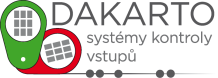 Příloha č.2ROČNÍ SERVISNÍ PODPORAjako stávajícímu uživateli přístupového systému Vám poskytujeme bezplatný servis po dobu definovanou v bodě 2.4. této Smlouvy na závady znemožňující provoz systému. Záruka se vztahuje na námi dodávané softwarové a hardwarové komponenty systému včetně bezkontaktních čipů.Roční servisní podpora obsahuje:Pravidelné aktualizace přístupového systému.Přístupový systém je průběžně vyvíjen v souladu s novými technologiemi.Jsou opravovány chyby, které byly během roku hlášeny uživateli.Jsou implementována vylepšení systému.Aktualizace jsou vydávány minimálně jedenkrát ročně.Pravidelné aktualizace synchronizačního modulu.Jelikož jsou systémy Bakalář, SAS ,Škola OnLine, Iškola a DMsoft průběžně vyvíjeny,  je nutné z důvodu zajištění bezchybné komunikace s těmito systémy provádět úpravy  synchronizačního modulu.Na změny v těchto systémech reagujeme pravidelnými aktualizacemi.Nepřetržitá podpora po telefonu včetně víkendů a svátků.Servisní zásah pomocí vzdálené administrace.Pomoc při řešení softwarových problémů souvisejících s činností přístupového systému.Podpora bude řešena pomocí vzdálené administrace nejpozději do 4 hodin od nahlášení závady (v pracovní dny od 8:00 do 18:00 hodin). V případě, že je zásah nutný do míry, že problém ohrožuje či značně omezuje provoz, je podpora poskytována nepřetržitě.Servisní zásah na místě.Pomoc při řešení hardwarových a softwarových problémů souvisejících s činností přístupového systému .Podpora bude řešena servisním zásahem na místě nejpozději do 2 pracovních dní.Součástí podpory nejsou cestovní náklady.Kontaktní údaje:Obchodní záležitosti, provoz, fakturace							Tomáš Kudláček- nabídka a prodej nových přístupových systémů						Tel.: 724 751 229- rozšiřování stávajících přístupových systémů						E-mail: kudlacek@dakarto.cz- prodej bezkontaktních čipů	- vyřizování reklamací, výměny nefunkčních čipůTechnická podpora, servis								 Tomáš Minář- tel. konzultace podle zakoupené servisní podpory						 Tel: 735 171 790- podpora přes vzdálený přístup								 E-mail: minar@rejnet.cz- servis u zákazníka podle zakoupené servisní podpory